.This Is Written For My Students At Sherbrooke U3a AustraliaSPLIT FLOOR TO OTHER DANCES OUT THEREIntro 32 Counts 14 Secs in Begin on "Heart " - No Tags Or RestartsS1 (1- 8) DIAG FORWARD TOE STRUTS x 2, BACK 4Easier Option Counts 1-4 Diagonally Step Right Forward Hold, Diagonally Step Left Forward HoldS2 (9 -16) DIAG FORWARD STEP TOE STRUTS x 2 SIDE, TOGETHEREasier Option Sec 1 and 2Counts 1-4 Step R Forward, Hold, Step L Forward HoldOptional StylingAdd Shoulder Shimmies on Counts 5-8 During The Chorus - When He Sings Give Me ShiversDuring Walls 4 (F3) &Wall 5 (F12)BOTH During Walls 9 (F12.00) & Wall 10 (F 9.00) During Walls 13 (F12.00) Wall 14 (F9.00)On Toe StrutsPoint Right Arm Out and Above, Same on Left Toe Strut Use Left ArmRoll Arms Back on Back StepsS 3 (17 -24) SIDE TOUCH , SIDE TOUCH, VINE, OUTS4 ( 25 - 32) TOE TAPS. ¼ LEFT, BOOGIE WALKS X4 Or PRISSYSUsing Arms out to sides on Boogies/PrissysTo Finish to FrontWall 14 Faces 9 00 Last Wall, Dance To Count 26 ¼ Toe Tap then Run/Boogie Walks x 4 ½ LeftTo Face Front Step Left Foot Forward, Hands In Together Then Out on a TaaDaah move 😊Shivers Ed - AB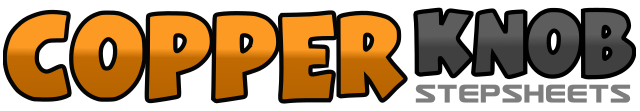 .......Count:32Wall:4Level:Absolute Beginner.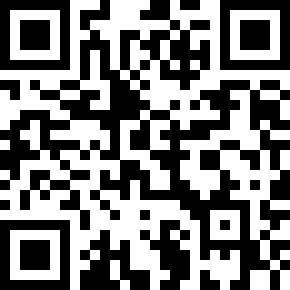 Choreographer:Annemaree Sleeth (AUS) - September 2021Annemaree Sleeth (AUS) - September 2021Annemaree Sleeth (AUS) - September 2021Annemaree Sleeth (AUS) - September 2021Annemaree Sleeth (AUS) - September 2021.Music:Shivers - Ed SheeranShivers - Ed SheeranShivers - Ed SheeranShivers - Ed SheeranShivers - Ed Sheeran........1 - 2Touch Right Toe Diag Forward , Drop Right Heel3 - 4Touch Left Toe Diag, Drop Left Heel5 - 6Run/Step Back Right, Run/Step Back Left (on Chorus Rolling hands back and slightly Bending7 - 8Run/Step Back Right, Step Back Left1 - 2Touch Right Toe Forward , Drop Right Heel3 - 4Touch Left Toe Forward , Drop Left Heel5 - 6Bending down slightly Step Right Side, Hold (5- 7)Shimmies are Here7 - 8Straightening Up Step Left Beside Right, Hold (Wgt Left) (8) Cross Arms Chest1 - 2Step Right Side, Touch Left Together3 - 4Step Left Side, Touch Left Together5 - 6Step Right Side, Cross Left Behind Right7 - 8Step Right Side, Step Left Out1 - 2Tap Right Toe Forward , Step Right Beside Left3 - 4Turn ¼ Left (9.00) Tap Left Toe Forward, Step Left Beside Right (9.00)5 - 6Crouching/Stepping Forward On Balls Of Feet Swivel Action Forward Right, Left7 - 8Crouching/Stepping Forward On Balls Of Feet Swivel Action Forward Right, Left